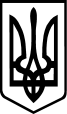 УКРАЇНАІВАНО-ФРАНКІВСЬКА ОБЛАСТЬЛИСЕЦЬКА СЕЛИЩНА РАДАВІДДІЛ ОСВІТИ, КУЛЬТУРИ, МОЛОДІ ТА СПОРТУ                                                         НАКАЗвід 13 лютого 2024 року            смт. Лисець                                                         №21           Про організацію роботи щодо обліку дітей дошкільного, шкільного віку та учнів на території Лисецької селищної ради	Відповідно до Законів України «Про освіту», «Про загальну середню освіту», Постанови Кабінету Міністрів України від 13.09.2017 року № 684 «Про затвердження Порядку ведення обліку дітей дошкільного, шкільного віку та учнів», розпорядження Лисецької селищної ради від 09.02.2024 року № 27/07-05/2024 «Про організацію роботи щодо обліку дітей дошкільного, шкільного віку та учнів у Лисецькій селищній раді», з метою забезпечення своєчасного належного обліку дітей  дошкільного, шкільного віку та учнів на території громадиНАКАЗУЮ:1. Закріпити за закладами загальної середньої освіти Лисецької селищної ради відповідні території обслуговування (додаток).2. Призначити відповідальним за ведення обліку дітей дошкільного, шкільного віку та учнів головного спеціаліста відділу освіти, культури, молоді та спорту Романишак Христину та доручити їй виконання таких завдань:2.1. Організувати ведення обліку дітей дошкільного, шкільного віку та учнів, які проживають чи перебувають в межах селищної ради, шляхом створення та постійного оновлення реєстру даних про них (на кожний рік народження окремо).2.2. Впродовж 10 робочих днів з дня отримання даних здійснювати  обробку даних, у тому числі звіряти їх з даними реєстру та у разі потреби вносити до нього відповідні зміни і доповнення.2.3. Впродовж 5 робочих днів з дня встановлення відповідного факту надавати дані дитини шкільного віку, місце навчання якої не встановлено, Тисменицькому відділу поліції Головного Управління Національної поліції України в Івано-Франківській області та службі у справах дітей Лисецької селищної ради.2.4. У порядку, затвердженому Міністерством освіти і науки України, подавати статистичний звіт про кількість дітей шкільного віку за встановленою формою.2.5. Відповідно до плану роботи відділу освіти, культури, молоді та спорту  здійснювати контроль за веденням обліку учнів закладами загальної середньої освіти.                                                                      3. Директорам закладів загальної середньої освіти:3.1. До 01.06.2024 року призначити відповідального за ведення обліку дітей дошкільного, шкільного віку та учнів та надати копію наказу до відділу освіти, культури, молоді та спорту.3.2. Не пізніше 15 вересня 2024 року подавати до відділу освіти, культури, молоді та спорту дані всіх учнів, які зараховані до закладу та дані про кількість вихованців, які відвідують такий заклад або перебувають під його соціально-педагогічним патронатом в електронному та паперовому вигляді (на кожний рік народження окремо).3.3. Не пізніше 15 числа наступного місяця подавати до відділу освіти, культури, молоді та спорту   дані учнів, які переводяться або відраховуються з закладу загальної середньої освіти, у тому числі місце продовження здобуття ними загальної середньої освіти (навчальний заклад).3.4. Не пізніше 15 числа наступного місяця з дня зарахування подавати дані учнів, які зараховані до закладу та здобували загальну середню освіту в навчальних закладах інших адміністративно-територіальних одиниць, структурному підрозділу адміністративно-територіальної одиниці, на території якої розташовано навчальний заклад, у якому учень здобував загальну середню освіту.3.5. Негайно подавати дані дитини шкільного віку, яка була відсутня протягом 10 днів підряд з невідомих або без поважних причин, Тисменицькому відділу поліції Головного Управління Національної поліції України в Івано-Франківській області та службі у справах дітей Лисецької селищної ради для провадження діяльності відповідно до законодавства.4. Контроль за виконанням наказу покласти на спеціаліста відділу освіти, культури, молоді та спорту Романишак Христину.Начальник відділу освіти,                                                      культури, молоді та спорту                                                 Світлана ШарабурякТериторії обслуговування,закріплені за закладами загальної середньої освітиЛисецької селищної ради        Території обслуговування,закріплені за закладами дошкільної освіти Лисецької селищної радиДодаток                                                     до наказу відділу освіти, культури, молоді та спорту                                                       №21 від 13.02.2024№ п/пЗаклад загальної середньої освітиНаселений пункт 1.Лисецький ліцейс-ще Лисець, с. Стебник (10,11 класи)2.Старолисецький ліцейс. Старий Лисець, с. Посіч3.Стебницька гімназіяс. Стебник№ п/пЗаклад загальної середньої освітиНаселений пункт 1.Лисецький ЗДО «Сонечко»с-ще Лисець2.Лисецький ліцей, дошкільне відділенняс-ще Лисець3.Старолисецький ЗДО «Малятко»с. Старий Лисець,с. Посіч